MODELO DE PROJETO DE INICIAÇÃO CIENTÍFICAA redação do projeto deve refletir o poder de síntese do seu autor, portanto, todos os itens aqui referidos devem estar contidos entre um mínimo de 8 e um máximo de 15 páginas, excetuando-se capa, informações gerais e sumário. Utilize as seguintes formatações de página, espaçamento e fonte: Times New Roman ou Arial 12, espaçamento entre linhas 1.5, folha tamanho A4, margens (superior 3cm | inferior 2cm | esquerda 3cm | direita 2cm). O projeto deverá ser organizado conforme elementos abaixo: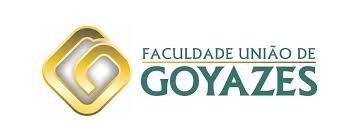 CENTRO DE ESTUDOS OCTAVIO DIAS DE OLIVEIRAFACULDADE UNIÃO DE GOYAZESPROJETO DE INICIAÇÃO CIENTÍFICA 
Times New Roman ou Arial 12 TÍTULO DO PROJETO Times New Roman ou Arial 12Acadêmico: Nome do Aluno de Iniciação Científica Times New Roman ou Arial 12Orientadora: Profa. Dra. Susy Pontes (exemplo) Times New Roman ou Arial 12Trindade – GOMês – Ano Times New Roman ou Arial 12/ espaços simplesINFORMAÇÕES GERAISNome do projeto: Orientador: Telefone:				E-mail: Endereço no Lattes:Nome do Aluno de Iniciação Científica: Telefone:						E-mail:Endereço no Lattes:Colaboradores: (caso tenha professores colaboradores no projeto)Telefone:						E-mail:Endereço no Lattes:Membros: Período de Execução:Início: Término: SUMÁRIO1. INTRODUÇÃO E CONTEXTUALIZAÇÃOO texto de introdução deve conter as informações gerais sobre o tema. É preciso situar historicamente a evolução do tema, quais as abordagens já investigadas, qual o estágio atual do conhecimento sobre o assunto ou quais as tendências que se apresentam. Todas as citações usadas na introdução devem seguir o Regulamento de TCC da FUG (ABNT), disponível em: http://fug.edu.br/repo/2. PROBLEMAO problema deve ser apresentado na forma de uma pergunta. Deve ser delimitado a uma dimensão viável, ser o mais específico possível; Clareza: utilização de termos claros com significado preciso; Não deve ser de natureza valorativa (É bom, é certo etc.).3. HIPÓTESEResposta provável ao problema formulado, indagações a serem verificadas na investigação, afirmações provisórias a respeito de um determinado problema. Regras para formulação da hipótese: a) Deve ter conceitos claros; b) Deve ser específica; c) Não deve se basear em valores morais; d) Deve ter como base uma teoria que a sustente.4. JUSTIFICATIVA A Justificativa apresenta-se em forma de um texto, com argumentos que demonstrem a relevância do tema e da problemática. • Apresentam-se as razões pelas quais a pesquisa merece ser desenvolvida. • Por quais razões se escolheu o tema? deve-se responder com argumentos racionais, fundados em evidências e não em sentimentos pessoais.5. OBJETIVOSOs objetivos devem ser expostos de maneira clara e sucinta e expressar o(s) resultado(s) que se pretende atingir. A proposta pode ter mais de um objetivo, mencione todos, separando-os em subtópicos: Objetivo Geral e Objetivos Específicos.6. METODOLOGIAEsta é uma descrição técnica de como será desenvolvido o trabalho. Devem estar detalhadas, de forma lógica e linear, todas as etapas do projeto.Eventualmente, sua descrição deverá conter: Tipo de pesquisa em relação aos objetivos (exploratória / descritiva / explicativa), ao objeto de estudo e técnicas de apreensão (campo / experimental / bibliográfica) e às técnicas e aos procedimentos de coleta de dados.Na abordagem que será utilizada para a análise dos resultados também deverá ser indicado o teste estatístico ou processo analítico que permitirá a extração de conclusões.7. PRINCIPAIS CONTRIBUIÇÕES CIENTÍFICAS OU TECNOLÓGICAS- Descrição dos resultados esperados pelo projeto;- Geração de produtos ou processos como publicações, monografias, abertura de novas linhas de extensão, ensino e pesquisa.- Impacto Social, pela ação transformadora sobre os problemas sociais, contribuição à inclusão de grupos sociais, ao desenvolvimento de meios e processo de produção, inovação e transferência de conhecimento e à ampliação de oportunidades educacionais, facilitando o acesso ao processo de formação e de qualificação.- Contribuição na formulação e implementação e acompanhamento das políticas públicas prioritárias ao desenvolvimento regional e nacional.8. CRONOGRAMACorresponde à apresentação, preferencialmente, através de tabela, planilha ou esquema, da distribuição das várias etapas do Plano de Trabalho ao longo do período previsto para sua execução.Modelo: As etapas do projeto serão desenvolvidas de acordo com o cronograma abaixo:Quadro 1 – Exemplo de cronograma de atividades previstas.9.  VIABILIDADE Na Seção de Viabilidade orienta-se que sejam descritos se os materiais e/ou equipamentos que serão utilizados para a realização do trabalho se encontram disponíveis ou não.Também poderá ser descrito se o projeto está vinculado a um projeto maior do orientador e, de acordo com a natureza do projeto, informar se haverá condições como espaço e equipamentos adequados à execução do mesmo.Caso o projeto proposto necessite de aprovação da comissão de ética em pesquisa (CEP) e da comissão de ética no uso de animais (CEUA) é importante que o orientador busque a aprovação destes órgãos com antecedência o bastante para que haja tempo suficiente para o discente cumprir todo o projeto proposto. Neste caso, solicita-se que este processo também seja indicado na Seção CRONOGRAMA, indicando as datas previstas para submissão, análise e aprovação do mesmo.10. ORÇAMENTONa avaliação do projeto serão observadas as condições de infraestrutura e a viabilidade financeira. O orçamento deverá conter uma estimativa dos investimentos necessários, isto é, que tornem viável a realização da pesquisa, conforme o modelo abaixo.REFERÊNCIAS As referências devem seguir as disposições da Normativa de Trabalhos e Conclusão de Curso da FUG e normas vigentes da ABNT. Consulte o Regulamento de TCC da FUG (ABNT), disponível em: http://fug.edu.br/repo/Observação: Uma vez concluída a redação deste documento, o mesmo deverá ser convertido em PDF para que seja realizado o processo de submissão de projeto no sistema (página da FUG – link iniciação científica), anexando este arquivo no campo apropriado.APÊNDICE(s) e ANEXO(s)Neste item deverá ser anexado, por exemplo, documento do instrumento de coleta de dados que se pretenderá usar (por exemplo, questionário, formulário, roteiro de entrevista), ou outros documentos, como cópias de manuais, catálogos, citados no texto. NomeGraduaçãoTitulaçãomáximaFunçãoOrientadorColaboradorIC voluntárioETAPASMÊSAnoMÊSAnoMÊSAnoMÊSAnoMÊSAnoMÊSAnoMÊSAnoMÊSAnoMÊSAnoMÊSAnoMÊSAnoETAPASDez2019Mar2020Abr2020Mai2020Jun2020Jul2020Ago2020Set2020Out2020Nov2020Dez2020Levantamento bibliográficoxFichamento de textosxColeta de dadosxxxAnálise estatísticaxxRedação de artigo científicoxApresentação de resumo em Simpósio da FUGxRedação finalxEntrega do relatório final xItensQuantidadeValor unitárioTotalItem 1Item 2Item 3Item 1Item 5Custo totalCusto totalCusto total